Нұр-Сұлтан 2020 год1. Описание сервиса «Цифровые документы» в мобильном приложении egovMobileЦифровые документы» - это сервис, позволяющий гражданину сгенерировать электронную версию бумажного документа путем получения необходимой информации из информационных систем ГО в приложении eGovMobile. На текущий день в сервисе доступны следующие документы :Удостоверение личности;Свидетельство о регистрации брака;Свидетельство о рождении ребенка;Свидетельство о переименовании имени, фамилии, отчества;Свидетельство о рассторжении брака;Электронный технический паспорт;Водительское удостоверение;Результаты ПЦР тестирования на Covid-19;Диплом об образовании;Студенческий билет;Удостоверение пенсионера;Удостоверение кандаса;Единый социальный документ SocId.Вместе с тем сервис имеет возможность предоставить доступ к своим документам и документам детей до 18 лет третьим лицам при помощи защищенного QR-кода со ссылкой.	Целью создания сервиса является: -	сокращения бумажного документооборота при получении государственных услуг путем подгрузки/загрузки/передачи документов.Сервис «Цифровые документы» позволит физическим лицам предоставлять электронные версии документов государственным органам и организациям Республики Казахстан для проверки документов или оказания государственнных и иных услуг без предоставления оригиналов документов. В сервисе «Цифровые документы» реализованы следующие функции:-	Реализован функционал по генерации QR-кодов (далее – Код) позволяющий предоставить доступ к документу третьим лицам путем сканирования Кода в мобильном приложении eGov Mobile (срок действия Кода 5 минут с возможностью продления до 30 минут). Для проверки легитимности документа есть возможность его проверки путем считывания  защищенного QR-кода при помощи приложения eGov mobile.Все действия по запросу, ознакомлению третьими лицами документов записываются в историю личного кабинета (далее – ЛК) портала «Электронного правительства» (в уведомлениях мобильного приложения eGov mobile) Пользователя просмотревшего документ и в ЛК Пользователя предоставившего доступ к просмотру цифрового документа (посредством сканирования QR-кода).-	 Имеется функционал «Поделиться документом» позволяющий отправить электронную версию документа посредством мессенджера либо используя электронную почту.2. Как пользоваться ЦД?2.1 Просмотр документа, предоставление доступаДля просмотра документа в сервисе «Цифровые документы» открываем приложение eGov Mobile;Далее необходимо авторизоваться удобным для Вас способом используя одноразовый SMS код (при наличии Ваших данных в базе мобильных граждан), либо используя ЭЦП;Для авторизации в eGov Mobile в приложении нажимаем «Профиль» и Авторизоваться; В появившемся окне необходимо выбрать удобный способ авторизации (SMS вход);Указываем ИИН и номер мобильного телефона и нажимаем продолжить;В течение нескольких минут на мобильный телефон поступает короткий код для авторизации в приложении, вбиваем полученный код;После успешной авторизации переходим на главную страницу в раздел «Цифровые документы»;В открывшемся окне выбираем документ (например «Удостоверение личности»);Для предоставления доступа к просмотру третьему лицу нажимаем «Открыть доступ».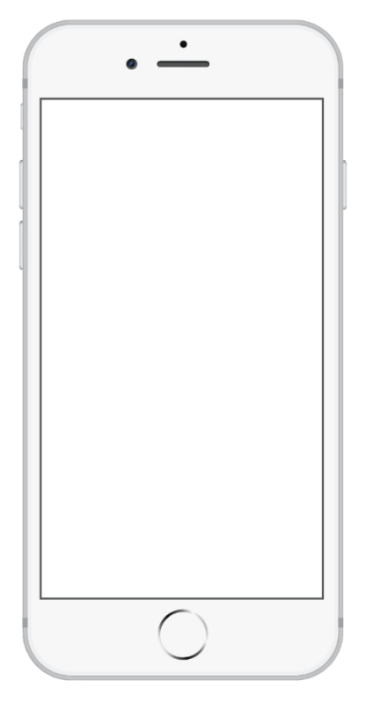 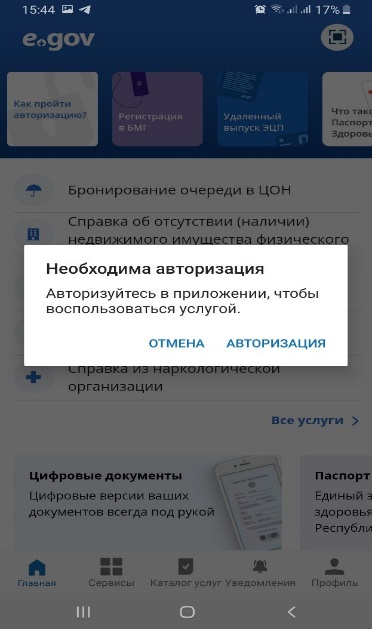 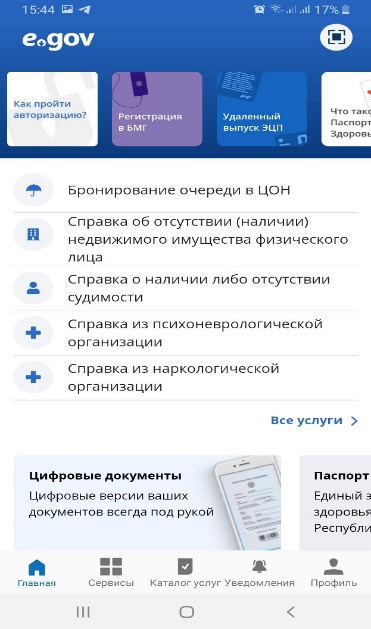 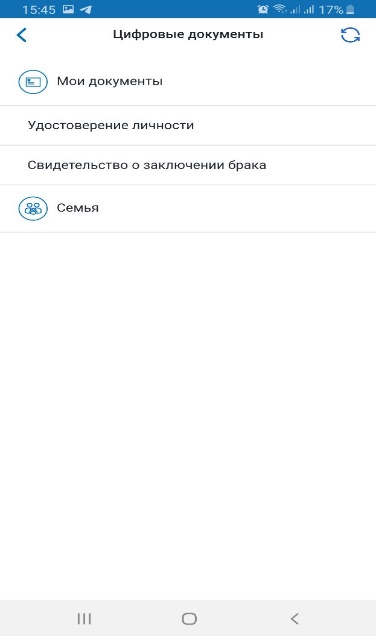 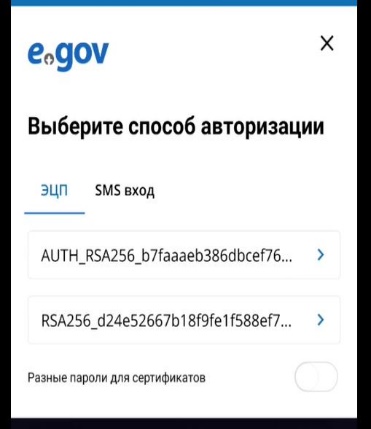 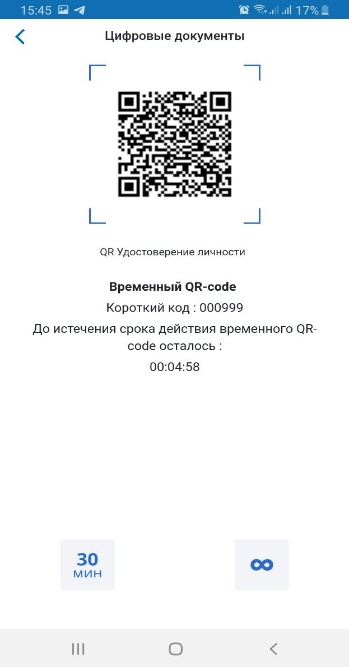 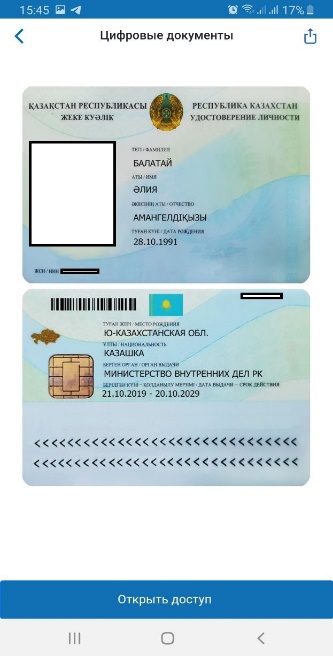 2 пользователь (для проверки документа)Для просмотра документа в сервисе «Цифровые документы» открываем приложение eGov Mobile;Далее необходимо авторизоваться удобным для Вас способом используя одноразовый SMS код (при наличии Ваших данных в базе мобильных граждан), либо используя ЭЦП;Для авторизации в eGov Mobile в приложении нажимаем «Профиль» и Авторизоваться; В появившемся окне необходимо выбрать удобный способ авторизации (SMS вход);Указываем ИИН и номер мобильного телефона и нажимаем продолжить;В течение нескольких минут на мобильный телефон поступает короткий код для авторизации в приложении, вбиваем полученный код;После успешной авторизации переходим на главную страницу в раздел сканера;Наведите на QR-код предоставленный первым пользователем;На экране отобразится документ «Удостоверения личности» первого пользователя.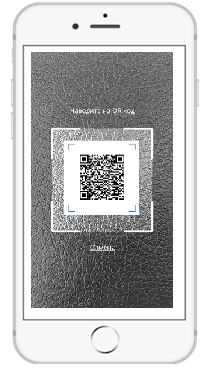 Часто задаваемые вопросы1. Почему в ЦД у меня бывшая жена/муж?Документы супругов формируются на основе сведений о зарегистрированном браке с информационной системы ЗАГС. По различным причинам в регистрационных документах РАГС (например в свидетельстве о расторжении брака) могут присутствовать ошибки и неточности и в случае отстутствия сведений о рассторжении брака сервис может сформировать документы супруга в профиле пользователя. При наличии подобных ошибок пользователю необходимо обратиться в регистрирующий орган (отделы РАГС) или департаменты юстиции для проведения соответствующих исправлений1. Почему в ЦД нет свидетельства о рождении ребёнкаДокумент «Свидетельства о рождении ребёнка» формируется на основе сведений поступающих с информационной системы ЗАГС. В случае отсутствия в информационной системе ЗАГС сведений по ребенку, родителю необходимо обратиться в РАГС или департаменты юстиции для проверки и внесения соответствующих исправлений.Пользовательская инструкция сервиса «Цифровые документы» в приложении Egov Mobile